КРАСНОЯРСКИЙ  КРАЙ   БАЛАХТИНСКИЙ РАЙОНБольшесырский сельский Совет депутатовРешение         от 14 декабря 2021 г.                  с.Большие Сыры                               № вн/с-34 р 	О внесении изменений в решение от 05.02.2019 № вн/с-85р «Об утверждении в новой редакции  Положения о старосте сельского населенного пункта в Большесырском сельсовете»На основании заключения Управления территориальной политики Губернатора Красноярского края по результатам юридической экспертизы муниципального нормативного правового акта, руководствуясь  ст. 35.3 Устава Большесырского сельсовета Балахтинского района Красноярского края, Большесырский сельский  Совет депутатовРешил:       1.  Внести в решение Большесырского сельского Совета депутатов от 05.02.2019 № вн/с-85р «Об утверждении в новой редакции Положения о старосте сельского населенного пункта в Большесырском сельсовете» следующие изменения:1.1. в пункте 2.1. статьи 2 Приложения №1 исключить слово «постоянно», слова «избирательным правом» заменить словами «активным избирательным правом»;        1.2. в пункте 2.4. статьи 2 Приложения №1 слова «на территории Большесырского сельсовета» заменить словами «на территории данного сельского населенного пункта»;        1.3. в наименовании Решения, пункте 1 Решения слова «в новой редакции» исключить;        1.4. в пункте 2.6. статьи 2 Приложения №1 слово «администрации» исключить»;        1.5. в подпункте 2 пункта 2.7. статьи 2 Приложения №1 слова «(населенных пунктов)» исключить;        1.6. в пункте 2.11. статьи 2 Приложения №1 после слов «сельского населенного» дополнить словом «пункта».        1.7. пункт 3.3. статьи 3 Приложения №1 изложить в следующей редакции:«3.3. Староста вправе:1) привлекать жителей населенного пункта к работам по благоустройству, озеленению и улучшению санитарного состояния населенных пунктов, детских и спортивных площадок, поддержанию в надлежащем состоянии кладбищ, братских могил;2) содействовать в реализации прав и законных интересов жителей населенного пункта путем направления в администрацию Большесырского сельсовета и Большесырский сельский Совет депутатов заявлений, предложений и жалоб граждан;3) выяснять мнение жителей населенного пункта по проектам решений Большесырского сельского Совета депутатов путем его обсуждения;4) разрабатывать и вносить на рассмотрение в администрацию Большесырского сельсовета и Большесырский сельский Совет депутатов предложения по программе развития соответствующей территории, по организации работы учреждений здравоохранения, культуры, торговли, образования, по благоустройству населенных пунктов, сохранности и надлежащего использования муниципального жилищного фонда, охраны природы, рационального использования природных ресурсов, развития фермерских (крестьянских) хозяйств;5) быть принятым в администрации Большесырского сельсовета и Большесырском сельском Совете депутатов или должностными лицами местного самоуправления во внеочередном порядке по вопросам взаимодействия органа местного самоуправления и жителей населенного пункта;6) осуществляет иные полномочия и права, предусмотренные уставом Большесырского сельсовета, настоящим Положением в соответствии с законом Красноярского края.          2. Контроль за исполнением настоящего решения возложить на председателя     комиссии по социальным вопросам.          3. Решение вступает  в силу после официального опубликования в газете «Сельский вестник».Председатель Совета депутатов                          Глава сельсовета                                                 ________________ В.В. Чернин                          ______________ Н.А. КозаризПриложение №1 к Решению Большесырского сельского Совета депутатовот 05.02.2019   № вн/с-85рв редакции от 28.09.2019 № вн/с-99рв редакции от 28.06.2021 № 4-19рв редакции от 14.12.2021 № вн/с-34рПоложение о старосте сельского населенного пункта в Большесырском сельсовете1. Общие положения	1.1. Для организации взаимодействия органов местного самоуправления Большесырского сельсовета и жителей сельского населенного пункта при решении вопросов местного значения в сельском населенном пункте, расположенном на территории Большесырского сельсовета, назначается староста сельского населенного пункта (далее также - староста).	1.2. Староста сельского населенного пункта не является лицом, замещающим государственную должность, должность государственной гражданской службы, муниципальную должность или должность муниципальной службы, не может состоять в трудовых отношениях и иных непосредственно связанных с ними отношениях с органами местного самоуправления.	1.3. В своей деятельности староста руководствуется Конституцией Российской Федерации, Федеральным законом от 06.10.2003 № 131-ФЗ «Об общих принципах организации местного самоуправления в Российской Федерации», Законами Красноярского края, Уставом Большесырского сельсовета Балахтинского района Красноярского края, настоящим Положением, иными нормативно-правовыми актами Российской Федерации, Красноярского края, муниципальными правовыми актами.	1.4. Староста осуществляет свою деятельность на принципах законности и добровольности.2. Порядок назначения старосты	2.1. Старостой может быть назначен гражданин Российской Федерации, достигший на день рассмотрения вопроса о выдвижении старосты сельского населенного пункта возраста 18 лет, обладающий активным избирательным правом, проживающий в границах населенного пункта.	2.2. Старостой сельского населенного пункта не может быть назначено лицо:	1) замещающее государственную должность, должность государственной гражданской службы, муниципальную должность или должность муниципальной службы;	2) признанное судом недееспособным или ограниченно дееспособным;	3) имеющее непогашенную или неснятую судимость.	2.3. Срок полномочий старосты сельского населенного пункта 5 лет.	2.4. Староста сельского населенного пункта назначается Советом депутатов по представлению схода граждан сельского населенного пункта из числа лиц, проживающих на  территории данного сельского населенного пункта и обладающих активным избирательным правом.	2.5. Сход граждан по вопросу определения кандидатуры старосты сельского населенного пункта правомочен при участии в нем более половины обладающих избирательным правом жителей населенного пункта.	           2.6. Организационная подготовка и проведение схода граждан по определению кандидатуры старосты сельского населенного пункта осуществляется Большесырским сельским Советом депутатов с обязательным участием главы Большесырского сельсовета (или его представителя).	2.7. Кандидатура старосты может быть предложена:	1) путем самовыдвижения;	2) населением - жителями населенного пункта;	3) главой Большесырского сельсовета или Большесырским сельским Советом депутатов;	2.8. Подготовка схода граждан осуществляется открыто и гласно. 	Решение Большесырского сельского Совета депутатов о назначении схода граждан  должно содержать сведения о дате, времени, месте его проведения, вопросе, вносимом на рассмотрение, инициаторе созыва, предварительной повестке дня, порядке ознакомления с материалами, обсуждение которых предполагается на сходе граждан.	2.9. В случае, если на должность старосты предложена одна кандидатура, то решение по вопросу ее выдвижения считается принятым, если за него проголосовало более половины участников схода граждан.	В случае, если на должность старосты было предложено несколько кандидатур, то сначала определяется кандидатура, набравшая наибольшее количество голосов от числа принявших участие в голосовании. Решение по вопросу выдвижения победившей кандидатуры на должность старосты считается принятым, если за него проголосовало более половины участников схода граждан.	2.10. Решение о выдвижении кандидатуры старосты сельского населенного пункта направляется в Большесырский сельский Совет депутатов в течение 3 дней со дня его принятия. 	2.11. Вопрос назначения на должность старосты сельского населенного пункта разрешается в порядке и сроки, установленные регламентом Большесырского сельского Совета депутатов.3. Организация деятельности старосты сельского населенного пункта	3.1. Староста сельского населенного пункта осуществляет свою деятельность на безвозмездной основе.	3.2. Староста для решения возложенных на него задач:	1) взаимодействует с органами местного самоуправления, муниципальными предприятиями и учреждениями, и иными организациями по вопросам решения вопросов местного значения в сельском населенном пункте;	2) взаимодействует с населением, в том числе посредством участия в сходах, собраниях, конференциях граждан, направляет по результатам таких мероприятий обращения и предложения, в том числе оформленные в виде проектов муниципальных правовых актов, подлежащие обязательному рассмотрению органами местного самоуправления;	3) информирует жителей сельского населенного пункта по вопросам организации и осуществления местного самоуправления, а также содействует в доведении до их сведения иной информации, полученной от органов местного самоуправления;	4) содействует органам местного самоуправления в организации и проведении публичных слушаний и общественных обсуждений, обнародовании их результатов в сельском населенном пункте;            5) осуществляет иные полномочия и права, предусмотренные уставом Большесырского сельсовета и (или) нормативным правовым актом Большесырского сельского Совета депутатов в соответствии с Законом Красноярского края»;      6)  вправе выступить с инициативой о внесении инициативного проекта по вопросам, имеющим приоритетное значение для жителей сельского населенного пункта.3.3. Староста вправе:1) привлекать жителей населенного пункта к работам по благоустройству, озеленению и улучшению санитарного состояния населенных пунктов, детских и спортивных площадок, поддержанию в надлежащем состоянии кладбищ, братских могил;2) содействовать в реализации прав и законных интересов жителей населенного пункта путем направления в администрацию Большесырского сельсовета и Большесырский сельский Совет депутатов заявлений, предложений и жалоб граждан;3) выяснять мнение жителей населенного пункта по проектам решений Большесырского сельского Совета депутатов путем его обсуждения;4) разрабатывать и вносить на рассмотрение в администрацию Большесырского сельсовета и Большесырский сельский Совет депутатов предложения по программе развития соответствующей территории, по организации работы учреждений здравоохранения, культуры, торговли, образования, по благоустройству населенных пунктов, сохранности и надлежащего использования муниципального жилищного фонда, охраны природы, рационального использования природных ресурсов, развития фермерских (крестьянских) хозяйств;5) быть принятым в администрации Большесырского сельсовета и Большесырском сельском Совете депутатов или должностными лицами местного самоуправления во внеочередном порядке по вопросам взаимодействия органа местного самоуправления и жителей населенного пункта;6) осуществляет иные полномочия и права, предусмотренные уставом Большесырского сельсовета, настоящим Положением в соответствии с законом Красноярского края.	3.4. Большесырский сельский Совет депутатов координирует деятельность старосты, знакомит его с соответствующими актами органов государственной власти и органов местного самоуправления, обобщает и распространяет положительный опыт их деятельности.	3.5. Большесырский сельский Совет депутатов обеспечивает изготовление по единому образцу бланка удостоверения старосты населенного пункта.	4. Прекращение полномочий старосты	4.1. Полномочия старосты сельского населенного пункта прекращаются досрочно в следующих случаях:	1) смерти;	2) отставки по собственному желанию;	3) признания судом недееспособным или ограниченно дееспособным;	4) признания судом безвестно отсутствующим или объявления умершим;	5) вступления в отношении его в законную силу обвинительного приговора суда;	6) выезда за пределы Российской Федерации на постоянное место жительства;	7) прекращения гражданства Российской Федерации либо гражданства иностранного государства - участника международного договора Российской Федерации, в соответствии с которым иностранный гражданин имеет право быть избранным в органы местного самоуправления, наличия гражданства (подданства) иностранного государства либо вида на жительство или иного документа, подтверждающего право на постоянное проживание на территории иностранного государства гражданина Российской Федерации либо иностранного гражданина, имеющего право на основании международного договора Российской Федерации быть избранным в органы местного самоуправления, если иное не предусмотрено международным договором Российской Федерации;	8) по решению Совета депутатов Большесырского сельсовета, в состав которого входит данный сельский населенный пункт, по представлению схода граждан сельского населенного пункта.	Решение схода граждан по вопросу прекращения полномочий старосты считается принятым, если за него проголосовало более половины участников схода граждан.Приложение №2 к Решению Большесырского сельского Совета депутатовот 05.02.2019 г.  № вн/с-85рФорма удостоверениястаросты населенного пункта в Большесырском сельсоветеДата выдачи«____» _________20 ___г. М.П.УДОСТОВЕРЕНИЕ СТАРОСТЫ № ____Действительно с «____» _______ г. по «____» _______ г. 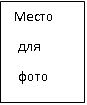 Фамилия _____________________________Имя _________________________________Отчество________________________________________________________________________________________________________________(наименование населенного пункта)Глава Большесырского сельсовета М.П._____________________ ________________(подпись) (ФИО)Настоящее удостоверение подлежит возвратупри оставлении должности старосты	